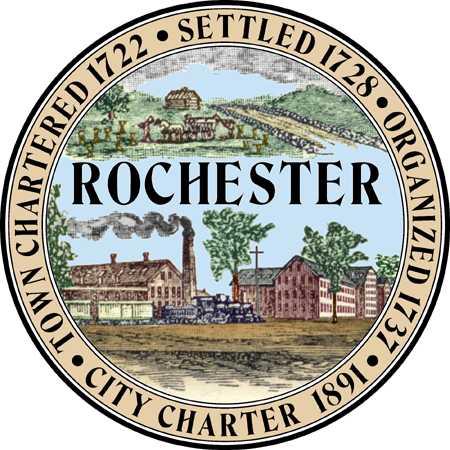 				                     AGENDA      Conservation CommissionMeeting of January 25, 20176:30 P.M.                                                                         Police Department, Lecture Hall				                      (2nd floor via elevator)   Call to Order:  Roll Call 1.  Dredge and Fill Application/Wetland Permit Application:     a) The City of Rochester’s replacement of the pedestrian bridge across the Cocheco from Dewey Street       to  Hanson Pines. 2.  New Business:a) Review of South East Land Trust’s Addendum to the Baseline Documentation   Report for Fernald      Conservation Land, Sheepboro Rd.b) Review of draft easement language for Gauthier Farm, Bernard Rd 3. Discussion: Abutter of a Laura Drive proposed lot line revision that is being reviewed by the Planning Board will present his concerns   4. Notice of Intent to Cut Wood or Timber / Intent to Excavate:     a) Notice of Intent to Cut -   Tax Map  234-18, Crown Point Rd    b) Notice of Intent to Cut- Tax Map 232-13, Meaderboro Rd  5. Reports:     a) Technical Review Group.    b) Planning Board.   6. Old Business:    a) School/Conservation Commission Partnership    b) Hope Farm (Peaslee Rd) Monitoring ReportMinutes:  Review Meeting Minutes of November 13, November 16, December 10, 2016, and January            04, 2017 7. Non-Public Session pursuant to RSA 91-A:3 II(d): Discussion of acquisition of real property and/or recent site walks and LACE sheets.   8.  Adjournment: